NávodObsah:
1. vrstva: 656 dielov
2. vrstva: 369 dielov
3. vrstva (budovy): 88 dielov
1 plagát s historickými udalosťami
obojstranná páska
návodRozmery:
609 x 381 x 51 mmVrstva 1
Historická mapa 
Varovanie:  Otvorte a zostavujte vždy jednu vrstvu po druhej, aby ste si nepomiešali dielyVrstva 2 
Krajina
Varovanie:  Otvorte a zostavujte vždy jednu vrstvu po druhej, aby ste si nepomiešali dielyAplikácia obojstrannej pásky
A) Nalepte obojstrannú pásku na stred dielov spodnej vrstvy

Spojenie vrstvy 2 a vrstvy 1
Vrstva 2
Vrstva 1
B) Naneste vrstvu 2 na vrstvu 1 a vytvoríte 3D mapu. 

Spojenie vrstiev dohromady
C) Spojte obe vrstvy dohromady nalepenou páskouVrstva
Mrakodrapy
A. Pomocou plagátu zostavte panorámu mesta v časovej postupnosti
B. Nájdite budovu na plagáte
C. Nájdite maketu budovy. Pre väčšiu prehľadnosť si môžete budovu položiť na plagát, aby ste zistili, že máte správnu budovu.
D. Nájdite číslo budovy na mape
E. Overte si, že vzor a tvar budovy súhlasí s miestom na mape. 
F. Vložte model do mapy, aby bol pevne uchytený.Distribútor:
ConQuest Slovakia s.r.o.
Rybničná 40, 831 06 Bratislava
info@conquest.sk
www.conquest.sk
tel: 00421 2 4488 2145
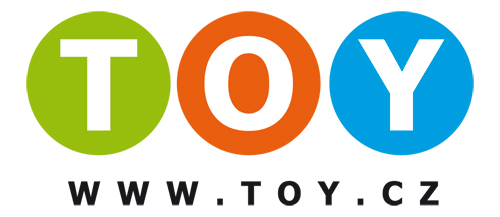 